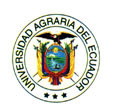 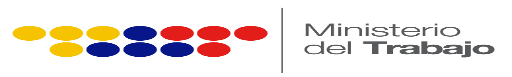 INFORME DE VIÁTICOS, MOVILIZACIONES, SUBSISTENCIAS Y ALIMENTACIÓN  DENTRO DEL PAISINFORME DE VIÁTICOS, MOVILIZACIONES, SUBSISTENCIAS Y ALIMENTACIÓN  DENTRO DEL PAISINFORME DE VIÁTICOS, MOVILIZACIONES, SUBSISTENCIAS Y ALIMENTACIÓN  DENTRO DEL PAISINFORME DE VIÁTICOS, MOVILIZACIONES, SUBSISTENCIAS Y ALIMENTACIÓN  DENTRO DEL PAISINFORME DE VIÁTICOS, MOVILIZACIONES, SUBSISTENCIAS Y ALIMENTACIÓN  DENTRO DEL PAISINFORME DE VIÁTICOS, MOVILIZACIONES, SUBSISTENCIAS Y ALIMENTACIÓN  DENTRO DEL PAISINFORME DE VIÁTICOS, MOVILIZACIONES, SUBSISTENCIAS Y ALIMENTACIÓN  DENTRO DEL PAISINFORME DE VIÁTICOS, MOVILIZACIONES, SUBSISTENCIAS Y ALIMENTACIÓN  DENTRO DEL PAISINFORME DE VIÁTICOS, MOVILIZACIONES, SUBSISTENCIAS Y ALIMENTACIÓN  DENTRO DEL PAISINFORME DE VIÁTICOS, MOVILIZACIONES, SUBSISTENCIAS Y ALIMENTACIÓN  DENTRO DEL PAISINFORME DE VIÁTICOS, MOVILIZACIONES, SUBSISTENCIAS Y ALIMENTACIÓN  DENTRO DEL PAISINFORME DE VIÁTICOS, MOVILIZACIONES, SUBSISTENCIAS Y ALIMENTACIÓN  DENTRO DEL PAISINFORME DE VIÁTICOS, MOVILIZACIONES, SUBSISTENCIAS Y ALIMENTACIÓN  DENTRO DEL PAISINFORME DE VIÁTICOS, MOVILIZACIONES, SUBSISTENCIAS Y ALIMENTACIÓN  DENTRO DEL PAISNro. SOLICITUD LICENCIA CON REMUNERACIONNro. SOLICITUD LICENCIA CON REMUNERACIONNro. SOLICITUD LICENCIA CON REMUNERACIONNro. SOLICITUD LICENCIA CON REMUNERACIONNro. SOLICITUD LICENCIA CON REMUNERACIONNro. SOLICITUD LICENCIA CON REMUNERACIONNro. SOLICITUD LICENCIA CON REMUNERACIONNro. SOLICITUD LICENCIA CON REMUNERACIONFECHA DE INFORME (dd-mmm-aaaa)FECHA DE INFORME (dd-mmm-aaaa)FECHA DE INFORME (dd-mmm-aaaa)FECHA DE INFORME (dd-mmm-aaaa)FECHA DE INFORME (dd-mmm-aaaa)FECHA DE INFORME (dd-mmm-aaaa)DATOS GENERALESDATOS GENERALESDATOS GENERALESDATOS GENERALESDATOS GENERALESDATOS GENERALESDATOS GENERALESDATOS GENERALESDATOS GENERALESDATOS GENERALESDATOS GENERALESDATOS GENERALESDATOS GENERALESDATOS GENERALESAPELLIDOS - NOMBRES DEL SERVIDORAPELLIDOS - NOMBRES DEL SERVIDORAPELLIDOS - NOMBRES DEL SERVIDORAPELLIDOS - NOMBRES DEL SERVIDORAPELLIDOS - NOMBRES DEL SERVIDORAPELLIDOS - NOMBRES DEL SERVIDORAPELLIDOS - NOMBRES DEL SERVIDORAPELLIDOS - NOMBRES DEL SERVIDORPUESTOPUESTOPUESTOPUESTOPUESTOPUESTOCIUDAD - PROVINCIA DE LA COMISIONCIUDAD - PROVINCIA DE LA COMISIONCIUDAD - PROVINCIA DE LA COMISIONCIUDAD - PROVINCIA DE LA COMISIONCIUDAD - PROVINCIA DE LA COMISIONCIUDAD - PROVINCIA DE LA COMISIONCIUDAD - PROVINCIA DE LA COMISIONCIUDAD - PROVINCIA DE LA COMISIONNOMBRE DE LA UNIDAD DEL SERVIDORNOMBRE DE LA UNIDAD DEL SERVIDORNOMBRE DE LA UNIDAD DEL SERVIDORNOMBRE DE LA UNIDAD DEL SERVIDORNOMBRE DE LA UNIDAD DEL SERVIDORNOMBRE DE LA UNIDAD DEL SERVIDORSERVIDORES QUE INTEGRAN LA COMISIONSERVIDORES QUE INTEGRAN LA COMISIONSERVIDORES QUE INTEGRAN LA COMISIONSERVIDORES QUE INTEGRAN LA COMISIONSERVIDORES QUE INTEGRAN LA COMISIONSERVIDORES QUE INTEGRAN LA COMISIONSERVIDORES QUE INTEGRAN LA COMISIONSERVIDORES QUE INTEGRAN LA COMISIONSERVIDORES QUE INTEGRAN LA COMISIONSERVIDORES QUE INTEGRAN LA COMISIONSERVIDORES QUE INTEGRAN LA COMISIONSERVIDORES QUE INTEGRAN LA COMISIONSERVIDORES QUE INTEGRAN LA COMISIONSERVIDORES QUE INTEGRAN LA COMISIONINFORME DE ACTIVIDADES Y PRODUCTOS ALCANZADOS (Según Art. 14)INFORME DE ACTIVIDADES Y PRODUCTOS ALCANZADOS (Según Art. 14)INFORME DE ACTIVIDADES Y PRODUCTOS ALCANZADOS (Según Art. 14)INFORME DE ACTIVIDADES Y PRODUCTOS ALCANZADOS (Según Art. 14)INFORME DE ACTIVIDADES Y PRODUCTOS ALCANZADOS (Según Art. 14)INFORME DE ACTIVIDADES Y PRODUCTOS ALCANZADOS (Según Art. 14)INFORME DE ACTIVIDADES Y PRODUCTOS ALCANZADOS (Según Art. 14)INFORME DE ACTIVIDADES Y PRODUCTOS ALCANZADOS (Según Art. 14)INFORME DE ACTIVIDADES Y PRODUCTOS ALCANZADOS (Según Art. 14)INFORME DE ACTIVIDADES Y PRODUCTOS ALCANZADOS (Según Art. 14)INFORME DE ACTIVIDADES Y PRODUCTOS ALCANZADOS (Según Art. 14)INFORME DE ACTIVIDADES Y PRODUCTOS ALCANZADOS (Según Art. 14)INFORME DE ACTIVIDADES Y PRODUCTOS ALCANZADOS (Según Art. 14)INFORME DE ACTIVIDADES Y PRODUCTOS ALCANZADOS (Según Art. 14)ACTIVIDAD PRINCIPAL REALIZADAANTECEDENTES:DESARROLLO: CONCLUSIONES ACTIVIDAD PRINCIPAL REALIZADAANTECEDENTES:DESARROLLO: CONCLUSIONES ACTIVIDAD PRINCIPAL REALIZADAANTECEDENTES:DESARROLLO: CONCLUSIONES ACTIVIDAD PRINCIPAL REALIZADAANTECEDENTES:DESARROLLO: CONCLUSIONES ACTIVIDAD PRINCIPAL REALIZADAANTECEDENTES:DESARROLLO: CONCLUSIONES ACTIVIDAD PRINCIPAL REALIZADAANTECEDENTES:DESARROLLO: CONCLUSIONES ACTIVIDAD PRINCIPAL REALIZADAANTECEDENTES:DESARROLLO: CONCLUSIONES ACTIVIDAD PRINCIPAL REALIZADAANTECEDENTES:DESARROLLO: CONCLUSIONES ACTIVIDAD PRINCIPAL REALIZADAANTECEDENTES:DESARROLLO: CONCLUSIONES ACTIVIDAD PRINCIPAL REALIZADAANTECEDENTES:DESARROLLO: CONCLUSIONES ACTIVIDAD PRINCIPAL REALIZADAANTECEDENTES:DESARROLLO: CONCLUSIONES ACTIVIDAD PRINCIPAL REALIZADAANTECEDENTES:DESARROLLO: CONCLUSIONES ACTIVIDAD PRINCIPAL REALIZADAANTECEDENTES:DESARROLLO: CONCLUSIONES ACTIVIDAD PRINCIPAL REALIZADAANTECEDENTES:DESARROLLO: CONCLUSIONES ITINERARIOITINERARIOITINERARIOSALIDASALIDALLEGADALLEGADALLEGADALLEGADALLEGADANOTAEstos datos se refieren al tiempo efectivamente utilizado en la Comisión, desde la salida del lugar de residencia o trabajo habituales o del cumplimiento de la licencia según sea el caso, hasta su llegada de estos sitiosNOTAEstos datos se refieren al tiempo efectivamente utilizado en la Comisión, desde la salida del lugar de residencia o trabajo habituales o del cumplimiento de la licencia según sea el caso, hasta su llegada de estos sitiosNOTAEstos datos se refieren al tiempo efectivamente utilizado en la Comisión, desde la salida del lugar de residencia o trabajo habituales o del cumplimiento de la licencia según sea el caso, hasta su llegada de estos sitiosNOTAEstos datos se refieren al tiempo efectivamente utilizado en la Comisión, desde la salida del lugar de residencia o trabajo habituales o del cumplimiento de la licencia según sea el caso, hasta su llegada de estos sitiosFECHA dd-mm-aaaFECHA dd-mm-aaaFECHA dd-mm-aaaNOTAEstos datos se refieren al tiempo efectivamente utilizado en la Comisión, desde la salida del lugar de residencia o trabajo habituales o del cumplimiento de la licencia según sea el caso, hasta su llegada de estos sitiosNOTAEstos datos se refieren al tiempo efectivamente utilizado en la Comisión, desde la salida del lugar de residencia o trabajo habituales o del cumplimiento de la licencia según sea el caso, hasta su llegada de estos sitiosNOTAEstos datos se refieren al tiempo efectivamente utilizado en la Comisión, desde la salida del lugar de residencia o trabajo habituales o del cumplimiento de la licencia según sea el caso, hasta su llegada de estos sitiosNOTAEstos datos se refieren al tiempo efectivamente utilizado en la Comisión, desde la salida del lugar de residencia o trabajo habituales o del cumplimiento de la licencia según sea el caso, hasta su llegada de estos sitiosHORA hh:mmHORA hh:mmHORA hh:mmNOTAEstos datos se refieren al tiempo efectivamente utilizado en la Comisión, desde la salida del lugar de residencia o trabajo habituales o del cumplimiento de la licencia según sea el caso, hasta su llegada de estos sitiosNOTAEstos datos se refieren al tiempo efectivamente utilizado en la Comisión, desde la salida del lugar de residencia o trabajo habituales o del cumplimiento de la licencia según sea el caso, hasta su llegada de estos sitiosNOTAEstos datos se refieren al tiempo efectivamente utilizado en la Comisión, desde la salida del lugar de residencia o trabajo habituales o del cumplimiento de la licencia según sea el caso, hasta su llegada de estos sitiosNOTAEstos datos se refieren al tiempo efectivamente utilizado en la Comisión, desde la salida del lugar de residencia o trabajo habituales o del cumplimiento de la licencia según sea el caso, hasta su llegada de estos sitiosHora Inicio de Labores el día de retornoHora Inicio de Labores el día de retornoHora Inicio de Labores el día de retornoHora Inicio de Labores el día de retornoHora Inicio de Labores el día de retornoNOTAEstos datos se refieren al tiempo efectivamente utilizado en la Comisión, desde la salida del lugar de residencia o trabajo habituales o del cumplimiento de la licencia según sea el caso, hasta su llegada de estos sitiosNOTAEstos datos se refieren al tiempo efectivamente utilizado en la Comisión, desde la salida del lugar de residencia o trabajo habituales o del cumplimiento de la licencia según sea el caso, hasta su llegada de estos sitiosNOTAEstos datos se refieren al tiempo efectivamente utilizado en la Comisión, desde la salida del lugar de residencia o trabajo habituales o del cumplimiento de la licencia según sea el caso, hasta su llegada de estos sitiosNOTAEstos datos se refieren al tiempo efectivamente utilizado en la Comisión, desde la salida del lugar de residencia o trabajo habituales o del cumplimiento de la licencia según sea el caso, hasta su llegada de estos sitiosTRANSPORTE UTILIZADOTRANSPORTE UTILIZADOTRANSPORTE UTILIZADOTRANSPORTE UTILIZADOTRANSPORTE UTILIZADOTRANSPORTE UTILIZADOTRANSPORTE UTILIZADOSALIDASALIDASALIDASALIDASALIDALLEGADALLEGADATIPO DE TRANSPORTE (Aéreo, terrestre, otros)TIPO DE TRANSPORTE (Aéreo, terrestre, otros)NOMBRE DEL TRANSPORTENOMBRE DEL TRANSPORTERUTARUTARUTAFECHA dd-mmm-aaaaFECHA dd-mmm-aaaaFECHA dd-mmm-aaaaFECHA dd-mmm-aaaaHORA hh:mmFECHA dd-mmm-aaaaHORA hh:mmNOTA: En caso de haber utilizado transporte público aéreo o terrestre, se deberá adjuntar obligatoriamente los pasajes a bordo o boletos, de acuerdo a lo que establece el artículo 14 del Reglamento para pago de Viáticos, Subsistencias y Movilización.NOTA: En caso de haber utilizado transporte público aéreo o terrestre, se deberá adjuntar obligatoriamente los pasajes a bordo o boletos, de acuerdo a lo que establece el artículo 14 del Reglamento para pago de Viáticos, Subsistencias y Movilización.NOTA: En caso de haber utilizado transporte público aéreo o terrestre, se deberá adjuntar obligatoriamente los pasajes a bordo o boletos, de acuerdo a lo que establece el artículo 14 del Reglamento para pago de Viáticos, Subsistencias y Movilización.NOTA: En caso de haber utilizado transporte público aéreo o terrestre, se deberá adjuntar obligatoriamente los pasajes a bordo o boletos, de acuerdo a lo que establece el artículo 14 del Reglamento para pago de Viáticos, Subsistencias y Movilización.NOTA: En caso de haber utilizado transporte público aéreo o terrestre, se deberá adjuntar obligatoriamente los pasajes a bordo o boletos, de acuerdo a lo que establece el artículo 14 del Reglamento para pago de Viáticos, Subsistencias y Movilización.NOTA: En caso de haber utilizado transporte público aéreo o terrestre, se deberá adjuntar obligatoriamente los pasajes a bordo o boletos, de acuerdo a lo que establece el artículo 14 del Reglamento para pago de Viáticos, Subsistencias y Movilización.NOTA: En caso de haber utilizado transporte público aéreo o terrestre, se deberá adjuntar obligatoriamente los pasajes a bordo o boletos, de acuerdo a lo que establece el artículo 14 del Reglamento para pago de Viáticos, Subsistencias y Movilización.NOTA: En caso de haber utilizado transporte público aéreo o terrestre, se deberá adjuntar obligatoriamente los pasajes a bordo o boletos, de acuerdo a lo que establece el artículo 14 del Reglamento para pago de Viáticos, Subsistencias y Movilización.NOTA: En caso de haber utilizado transporte público aéreo o terrestre, se deberá adjuntar obligatoriamente los pasajes a bordo o boletos, de acuerdo a lo que establece el artículo 14 del Reglamento para pago de Viáticos, Subsistencias y Movilización.NOTA: En caso de haber utilizado transporte público aéreo o terrestre, se deberá adjuntar obligatoriamente los pasajes a bordo o boletos, de acuerdo a lo que establece el artículo 14 del Reglamento para pago de Viáticos, Subsistencias y Movilización.NOTA: En caso de haber utilizado transporte público aéreo o terrestre, se deberá adjuntar obligatoriamente los pasajes a bordo o boletos, de acuerdo a lo que establece el artículo 14 del Reglamento para pago de Viáticos, Subsistencias y Movilización.NOTA: En caso de haber utilizado transporte público aéreo o terrestre, se deberá adjuntar obligatoriamente los pasajes a bordo o boletos, de acuerdo a lo que establece el artículo 14 del Reglamento para pago de Viáticos, Subsistencias y Movilización.NOTA: En caso de haber utilizado transporte público aéreo o terrestre, se deberá adjuntar obligatoriamente los pasajes a bordo o boletos, de acuerdo a lo que establece el artículo 14 del Reglamento para pago de Viáticos, Subsistencias y Movilización.NOTA: En caso de haber utilizado transporte público aéreo o terrestre, se deberá adjuntar obligatoriamente los pasajes a bordo o boletos, de acuerdo a lo que establece el artículo 14 del Reglamento para pago de Viáticos, Subsistencias y Movilización.DESPLAZAMIENTO POR MOVILIZACION INTERNA  Art. 5 Presentar comprobantes de venta y se reconoce hasta $16 en total.DESPLAZAMIENTO POR MOVILIZACION INTERNA  Art. 5 Presentar comprobantes de venta y se reconoce hasta $16 en total.DESPLAZAMIENTO POR MOVILIZACION INTERNA  Art. 5 Presentar comprobantes de venta y se reconoce hasta $16 en total.DESPLAZAMIENTO POR MOVILIZACION INTERNA  Art. 5 Presentar comprobantes de venta y se reconoce hasta $16 en total.DESPLAZAMIENTO POR MOVILIZACION INTERNA  Art. 5 Presentar comprobantes de venta y se reconoce hasta $16 en total.DESPLAZAMIENTO POR MOVILIZACION INTERNA  Art. 5 Presentar comprobantes de venta y se reconoce hasta $16 en total.DESPLAZAMIENTO POR MOVILIZACION INTERNA  Art. 5 Presentar comprobantes de venta y se reconoce hasta $16 en total.DESPLAZAMIENTO POR MOVILIZACION INTERNA  Art. 5 Presentar comprobantes de venta y se reconoce hasta $16 en total.DESPLAZAMIENTO POR MOVILIZACION INTERNA  Art. 5 Presentar comprobantes de venta y se reconoce hasta $16 en total.DESPLAZAMIENTO POR MOVILIZACION INTERNA  Art. 5 Presentar comprobantes de venta y se reconoce hasta $16 en total.DESPLAZAMIENTO POR MOVILIZACION INTERNA  Art. 5 Presentar comprobantes de venta y se reconoce hasta $16 en total.DESPLAZAMIENTO POR MOVILIZACION INTERNA  Art. 5 Presentar comprobantes de venta y se reconoce hasta $16 en total.DESPLAZAMIENTO POR MOVILIZACION INTERNA  Art. 5 Presentar comprobantes de venta y se reconoce hasta $16 en total.DESPLAZAMIENTO POR MOVILIZACION INTERNA  Art. 5 Presentar comprobantes de venta y se reconoce hasta $16 en total.OBSERVACIONESOBSERVACIONESOBSERVACIONESOBSERVACIONESOBSERVACIONESOBSERVACIONESOBSERVACIONESOBSERVACIONESOBSERVACIONESOBSERVACIONESOBSERVACIONESOBSERVACIONESOBSERVACIONESOBSERVACIONESFIRMA SERVIDOR COMISIONADOFIRMA SERVIDOR COMISIONADOFIRMA SERVIDOR COMISIONADOFIRMA SERVIDOR COMISIONADOFIRMA SERVIDOR COMISIONADOFIRMA SERVIDOR COMISIONADOFIRMA SERVIDOR COMISIONADOFIRMA SERVIDOR COMISIONADONOTAEl presente informe deberá presentarse dentro del término máximo de 4 días de cumplida la licencia, caso contrario la liquidación se demorará e incluso de no presentarlo tendría que restituir los valores pagados. Cuando la licencia sea superior al número de horas o días autorizados, se deberá adjuntar la autorización por escrito de la Máxima Autoridad o su DelegadoNOTAEl presente informe deberá presentarse dentro del término máximo de 4 días de cumplida la licencia, caso contrario la liquidación se demorará e incluso de no presentarlo tendría que restituir los valores pagados. Cuando la licencia sea superior al número de horas o días autorizados, se deberá adjuntar la autorización por escrito de la Máxima Autoridad o su DelegadoNOTAEl presente informe deberá presentarse dentro del término máximo de 4 días de cumplida la licencia, caso contrario la liquidación se demorará e incluso de no presentarlo tendría que restituir los valores pagados. Cuando la licencia sea superior al número de horas o días autorizados, se deberá adjuntar la autorización por escrito de la Máxima Autoridad o su DelegadoNOTAEl presente informe deberá presentarse dentro del término máximo de 4 días de cumplida la licencia, caso contrario la liquidación se demorará e incluso de no presentarlo tendría que restituir los valores pagados. Cuando la licencia sea superior al número de horas o días autorizados, se deberá adjuntar la autorización por escrito de la Máxima Autoridad o su DelegadoNOTAEl presente informe deberá presentarse dentro del término máximo de 4 días de cumplida la licencia, caso contrario la liquidación se demorará e incluso de no presentarlo tendría que restituir los valores pagados. Cuando la licencia sea superior al número de horas o días autorizados, se deberá adjuntar la autorización por escrito de la Máxima Autoridad o su DelegadoNOTAEl presente informe deberá presentarse dentro del término máximo de 4 días de cumplida la licencia, caso contrario la liquidación se demorará e incluso de no presentarlo tendría que restituir los valores pagados. Cuando la licencia sea superior al número de horas o días autorizados, se deberá adjuntar la autorización por escrito de la Máxima Autoridad o su DelegadoNOTAEl presente informe deberá presentarse dentro del término máximo de 4 días de cumplida la licencia, caso contrario la liquidación se demorará e incluso de no presentarlo tendría que restituir los valores pagados. Cuando la licencia sea superior al número de horas o días autorizados, se deberá adjuntar la autorización por escrito de la Máxima Autoridad o su DelegadoNOTAEl presente informe deberá presentarse dentro del término máximo de 4 días de cumplida la licencia, caso contrario la liquidación se demorará e incluso de no presentarlo tendría que restituir los valores pagados. Cuando la licencia sea superior al número de horas o días autorizados, se deberá adjuntar la autorización por escrito de la Máxima Autoridad o su DelegadoNOTAEl presente informe deberá presentarse dentro del término máximo de 4 días de cumplida la licencia, caso contrario la liquidación se demorará e incluso de no presentarlo tendría que restituir los valores pagados. Cuando la licencia sea superior al número de horas o días autorizados, se deberá adjuntar la autorización por escrito de la Máxima Autoridad o su DelegadoNOTAEl presente informe deberá presentarse dentro del término máximo de 4 días de cumplida la licencia, caso contrario la liquidación se demorará e incluso de no presentarlo tendría que restituir los valores pagados. Cuando la licencia sea superior al número de horas o días autorizados, se deberá adjuntar la autorización por escrito de la Máxima Autoridad o su DelegadoNOTAEl presente informe deberá presentarse dentro del término máximo de 4 días de cumplida la licencia, caso contrario la liquidación se demorará e incluso de no presentarlo tendría que restituir los valores pagados. Cuando la licencia sea superior al número de horas o días autorizados, se deberá adjuntar la autorización por escrito de la Máxima Autoridad o su DelegadoNOTAEl presente informe deberá presentarse dentro del término máximo de 4 días de cumplida la licencia, caso contrario la liquidación se demorará e incluso de no presentarlo tendría que restituir los valores pagados. Cuando la licencia sea superior al número de horas o días autorizados, se deberá adjuntar la autorización por escrito de la Máxima Autoridad o su DelegadoNOMBRE:NOTAEl presente informe deberá presentarse dentro del término máximo de 4 días de cumplida la licencia, caso contrario la liquidación se demorará e incluso de no presentarlo tendría que restituir los valores pagados. Cuando la licencia sea superior al número de horas o días autorizados, se deberá adjuntar la autorización por escrito de la Máxima Autoridad o su DelegadoNOTAEl presente informe deberá presentarse dentro del término máximo de 4 días de cumplida la licencia, caso contrario la liquidación se demorará e incluso de no presentarlo tendría que restituir los valores pagados. Cuando la licencia sea superior al número de horas o días autorizados, se deberá adjuntar la autorización por escrito de la Máxima Autoridad o su DelegadoNOTAEl presente informe deberá presentarse dentro del término máximo de 4 días de cumplida la licencia, caso contrario la liquidación se demorará e incluso de no presentarlo tendría que restituir los valores pagados. Cuando la licencia sea superior al número de horas o días autorizados, se deberá adjuntar la autorización por escrito de la Máxima Autoridad o su DelegadoNOTAEl presente informe deberá presentarse dentro del término máximo de 4 días de cumplida la licencia, caso contrario la liquidación se demorará e incluso de no presentarlo tendría que restituir los valores pagados. Cuando la licencia sea superior al número de horas o días autorizados, se deberá adjuntar la autorización por escrito de la Máxima Autoridad o su DelegadoNOTAEl presente informe deberá presentarse dentro del término máximo de 4 días de cumplida la licencia, caso contrario la liquidación se demorará e incluso de no presentarlo tendría que restituir los valores pagados. Cuando la licencia sea superior al número de horas o días autorizados, se deberá adjuntar la autorización por escrito de la Máxima Autoridad o su DelegadoNOTAEl presente informe deberá presentarse dentro del término máximo de 4 días de cumplida la licencia, caso contrario la liquidación se demorará e incluso de no presentarlo tendría que restituir los valores pagados. Cuando la licencia sea superior al número de horas o días autorizados, se deberá adjuntar la autorización por escrito de la Máxima Autoridad o su DelegadoFIRMAS DE APROBACIONFIRMAS DE APROBACIONFIRMAS DE APROBACIONFIRMAS DE APROBACIONFIRMAS DE APROBACIONFIRMAS DE APROBACIONFIRMAS DE APROBACIONFIRMAS DE APROBACIONFIRMAS DE APROBACIONFIRMAS DE APROBACIONFIRMAS DE APROBACIONFIRMAS DE APROBACIONFIRMAS DE APROBACIONFIRMAS DE APROBACIONRESPONSABLE DE UNIDAD DEL SERVIDOR COMISIONADORESPONSABLE DE UNIDAD DEL SERVIDOR COMISIONADORESPONSABLE DE UNIDAD DEL SERVIDOR COMISIONADORESPONSABLE DE UNIDAD DEL SERVIDOR COMISIONADORESPONSABLE DE UNIDAD DEL SERVIDOR COMISIONADORESPONSABLE DE UNIDAD DEL SERVIDOR COMISIONADORESPONSABLE DE UNIDAD DEL SERVIDOR COMISIONADORESPONSABLE DE UNIDAD DEL SERVIDOR COMISIONADORESPONSABLE DE UNIDAD DEL SERVIDOR COMISIONADOMAXIMA AUTORIDAD O SU DELEGADO (A)MAXIMA AUTORIDAD O SU DELEGADO (A)MAXIMA AUTORIDAD O SU DELEGADO (A)MAXIMA AUTORIDAD O SU DELEGADO (A)MAXIMA AUTORIDAD O SU DELEGADO (A)NOMBRE Y CARGONOMBRE Y CARGONOMBRE Y CARGONOMBRE Y CARGONOMBRE Y CARGONOMBRE Y CARGONOMBRE Y CARGONOMBRE Y CARGONOMBRE Y CARGONOMBRENOMBRENOMBRENOMBRENOMBRE